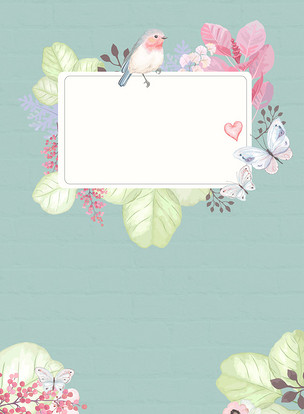 招聘简章【公司名称】泰国泰阳传媒有限公司บริษัท​ ไท่ห​ยาง​ มีเดีย​ ​(ประเทศไทย)​ จำกัด​TAIYANG MEDIA (THAILAND) CO., LTD.【工作职位】艺人执行经纪人，同时也欢迎泰语或者传媒等相关专业的应届生来公司实习（应聘请务必注明全职或实习）【招聘人数】1名全职，1～2名实习生【工作地址】曼谷拉抛41巷5分巷57/120 ซอยลาดพร้าว​ 41 แยก​ 5​ แขวงจันทรเกษม​ เขตจตุจักร กรุงเทพ​มหานคร​ 1090057/120 Lat Phrao 41 Alley, Lane 5, Chandrakasem Subdistrict, Chatuchak District, Bangkok 10900Tel: 02-086-8991082-791-1991(张经理)【工作薪资】25,000～30,000+全勤奖1,000（根据个人相关经验和语言能力等而定）+项目提成【工作签证】有（3个月试用期通过后）【工作福利】项目提成、工资每年调整提高一次、员工聚餐旅游、按照泰国节假日放假、年终奖等。【工作描述】1、负责泰国艺人资料的翻译、整理及公司艺人的对外宣传推广；2、负责公司微信、微博等的运营维护；3、配合公司组织策划推广活动，并参与执行，负责公司日常事务的处理。【工作要求】1. 熟练掌握中泰双语（有相关影视行业经验者语言可不做硬性要求），男女皆可，20岁及以上，大专及以上学历2. 对工作认真负责，对公司忠诚，懂得尊重他人，虚心接受教导，具备发散型创意思维，善于独立思考，善于沟通，有良好的团队合作意识；3. 熟悉新媒体营销及运营、有文案功底及影视娱乐行业经验者优先考虑；4. 熟悉国内外尤其是泰国的明星及影视剧，对热点话题反应敏感者优先考虑；5. 熟练使用office办公软件，了解PS、PR、AE、AI等设计剪辑软件者优先考虑。【工作时间】周一至周五9：00-18：00，周六轮休，按照泰国节假日放假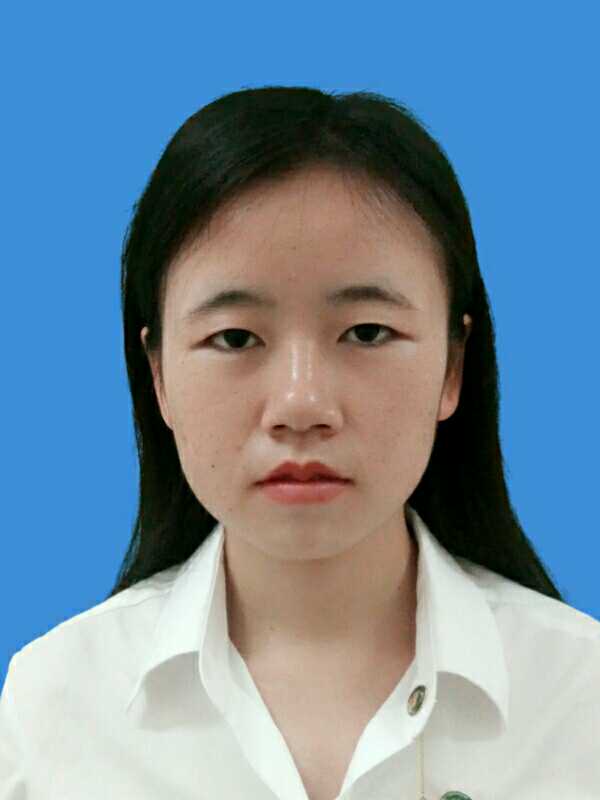 广西民族师范学院2020届毕业生就业推荐表备注：学业成绩请以学校教务处签章的成绩单为准（附背面）。承诺：本人承诺该表所填内容真实、准确。如有不真实、不准确，本人愿意承担由此而产生的后果。毕业生签名（手写）：     鲁波            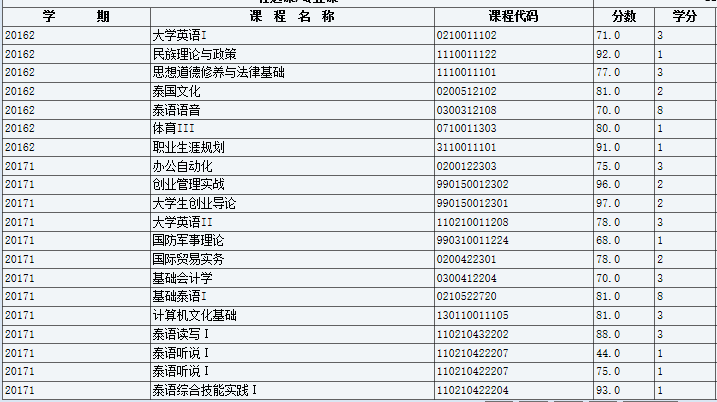 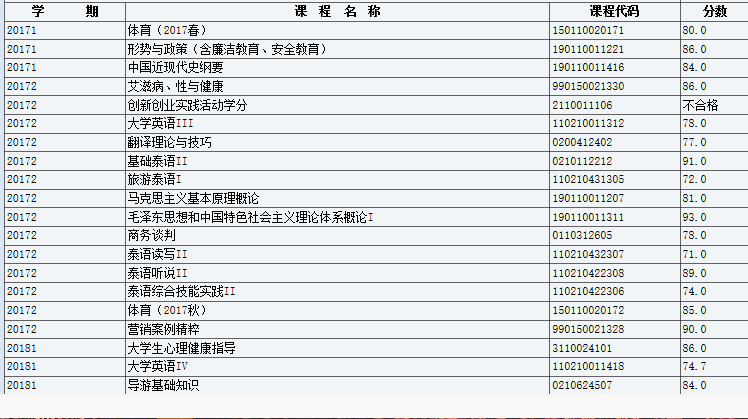 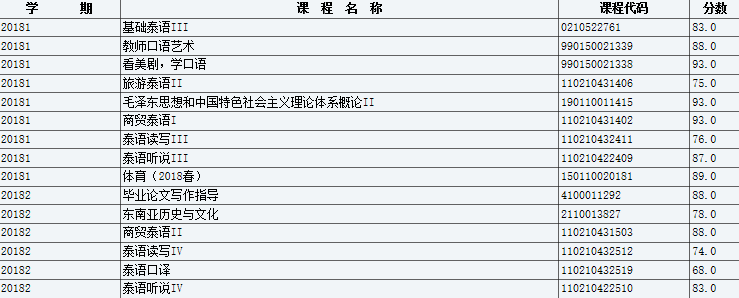                         姓名：鲁波                        性别：女                        专业：泰语                    毕业院校：广西民族师范学院                    联系方式：电话15077014708                              邮箱1640254481@qq.com                    泰语听说读写四方面运用自如，能够熟练掌握运用office办公软件。能有效迅速的与人沟通问题，并积极采取有效的应急方法，有足够的团队合作意识。                     在泰国学习期间，有过为期五个月的以销售膏药为主的实训，从了解产品信息（生产国，功效作用）以及与消费者沟通相处，了解消费者心理，收集常客对某一产品的反馈信息，抓住有效信息，充分运用泰语反馈给老板。从消费者与老板同事        多方面提高自己的沟通能力，每天积极记录自己的不足，反思并积极寻求更好的方法解决寻求方法解决，               从而完善自己的综合能力。  具备良好的综合素质能力，勤于好学，认真踏实。能够与人和睦相处，具备良好的沟通能力，收集有效信息迅速，效益高。勇于承认弥补自己的不足。                      我想应聘泰国泰阳传媒有限公司艺人执行经纪人一职，本人泰语专业毕业，泰语口语流畅，而且关注泰国中国娱乐圈影视娱乐信息，信息嗅觉敏捷，沟通交流能力较好，能够很好的将公司及艺人与普通大众建立良好的信任关系。基本情况姓    名鲁波性    别女民  族汉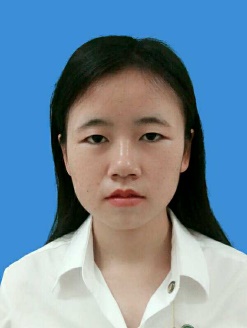 基本情况出生年月1997年11政治面貌团员籍  贯云南基本情况在校期间任职情况在校期间任职情况无无无无教育背景专    业泰语泰语泰语毕业年月2020年6月教育背景学历、学位本科本科本科外语语种英语教育背景外语水平英语四级英语四级英语四级计算机水平二级二级通讯地址通讯地址广西省崇左市江州区丽川路1号广西省崇左市江州区丽川路1号广西省崇左市江州区丽川路1号邮 编532200532200电子邮箱电子邮箱1640254481@qq.com1640254481@qq.com1640254481@qq.com电 话1507701470815077014708专长擅长中文和泰语互译，对行业信息敏感擅长中文和泰语互译，对行业信息敏感擅长中文和泰语互译，对行业信息敏感擅长中文和泰语互译，对行业信息敏感擅长中文和泰语互译，对行业信息敏感擅长中文和泰语互译，对行业信息敏感擅长中文和泰语互译，对行业信息敏感在校期间获得奖励荣获英语四级和计算机二级证书以及普通话二乙证书荣获英语四级和计算机二级证书以及普通话二乙证书荣获英语四级和计算机二级证书以及普通话二乙证书荣获英语四级和计算机二级证书以及普通话二乙证书荣获英语四级和计算机二级证书以及普通话二乙证书荣获英语四级和计算机二级证书以及普通话二乙证书荣获英语四级和计算机二级证书以及普通话二乙证书在校期间社会实践情况    在校期间泰国5个月的销售实训，充分了解到每一份工作的实质，从产品到顾客，学习到如何关注产品与顾客的衔接，如何从顾客身上收集有效的信息，通过与顾客的相处，了解顾客消费需求心理，与顾客进行良好的沟通，使之与销售者形成良好的信任关系。同时，从销售中了解自己的不足，如说话技巧短板，有时候，不同的说话方式会有不同的结果，及时有效记录自己的不足并加以改正    在校期间泰国5个月的销售实训，充分了解到每一份工作的实质，从产品到顾客，学习到如何关注产品与顾客的衔接，如何从顾客身上收集有效的信息，通过与顾客的相处，了解顾客消费需求心理，与顾客进行良好的沟通，使之与销售者形成良好的信任关系。同时，从销售中了解自己的不足，如说话技巧短板，有时候，不同的说话方式会有不同的结果，及时有效记录自己的不足并加以改正    在校期间泰国5个月的销售实训，充分了解到每一份工作的实质，从产品到顾客，学习到如何关注产品与顾客的衔接，如何从顾客身上收集有效的信息，通过与顾客的相处，了解顾客消费需求心理，与顾客进行良好的沟通，使之与销售者形成良好的信任关系。同时，从销售中了解自己的不足，如说话技巧短板，有时候，不同的说话方式会有不同的结果，及时有效记录自己的不足并加以改正    在校期间泰国5个月的销售实训，充分了解到每一份工作的实质，从产品到顾客，学习到如何关注产品与顾客的衔接，如何从顾客身上收集有效的信息，通过与顾客的相处，了解顾客消费需求心理，与顾客进行良好的沟通，使之与销售者形成良好的信任关系。同时，从销售中了解自己的不足，如说话技巧短板，有时候，不同的说话方式会有不同的结果，及时有效记录自己的不足并加以改正    在校期间泰国5个月的销售实训，充分了解到每一份工作的实质，从产品到顾客，学习到如何关注产品与顾客的衔接，如何从顾客身上收集有效的信息，通过与顾客的相处，了解顾客消费需求心理，与顾客进行良好的沟通，使之与销售者形成良好的信任关系。同时，从销售中了解自己的不足，如说话技巧短板，有时候，不同的说话方式会有不同的结果，及时有效记录自己的不足并加以改正    在校期间泰国5个月的销售实训，充分了解到每一份工作的实质，从产品到顾客，学习到如何关注产品与顾客的衔接，如何从顾客身上收集有效的信息，通过与顾客的相处，了解顾客消费需求心理，与顾客进行良好的沟通，使之与销售者形成良好的信任关系。同时，从销售中了解自己的不足，如说话技巧短板，有时候，不同的说话方式会有不同的结果，及时有效记录自己的不足并加以改正    在校期间泰国5个月的销售实训，充分了解到每一份工作的实质，从产品到顾客，学习到如何关注产品与顾客的衔接，如何从顾客身上收集有效的信息，通过与顾客的相处，了解顾客消费需求心理，与顾客进行良好的沟通，使之与销售者形成良好的信任关系。同时，从销售中了解自己的不足，如说话技巧短板，有时候，不同的说话方式会有不同的结果，及时有效记录自己的不足并加以改正综合素质评价泰语专业综合能力较好，勤于补拙，具备良好的团队合作和沟通意识，认真负责，与人和睦相处学院盖章：       年     月    日泰语专业综合能力较好，勤于补拙，具备良好的团队合作和沟通意识，认真负责，与人和睦相处学院盖章：       年     月    日泰语专业综合能力较好，勤于补拙，具备良好的团队合作和沟通意识，认真负责，与人和睦相处学院盖章：       年     月    日泰语专业综合能力较好，勤于补拙，具备良好的团队合作和沟通意识，认真负责，与人和睦相处学院盖章：       年     月    日泰语专业综合能力较好，勤于补拙，具备良好的团队合作和沟通意识，认真负责，与人和睦相处学院盖章：       年     月    日泰语专业综合能力较好，勤于补拙，具备良好的团队合作和沟通意识，认真负责，与人和睦相处学院盖章：       年     月    日泰语专业综合能力较好，勤于补拙，具备良好的团队合作和沟通意识，认真负责，与人和睦相处学院盖章：       年     月    日学校推荐意见盖章：     年     月    日盖章：     年     月    日盖章：     年     月    日盖章：     年     月    日盖章：     年     月    日盖章：     年     月    日盖章：     年     月    日